Данные по информационной активности ЦА ФАС России во втором квартале 2018 года(данные представлены сервисом Googleanalitic)Популярные страницы по посещаемости на сайте ФАС Россииво втором квартале 2018 года (данные представлены сервисом Спутник.Аналитика)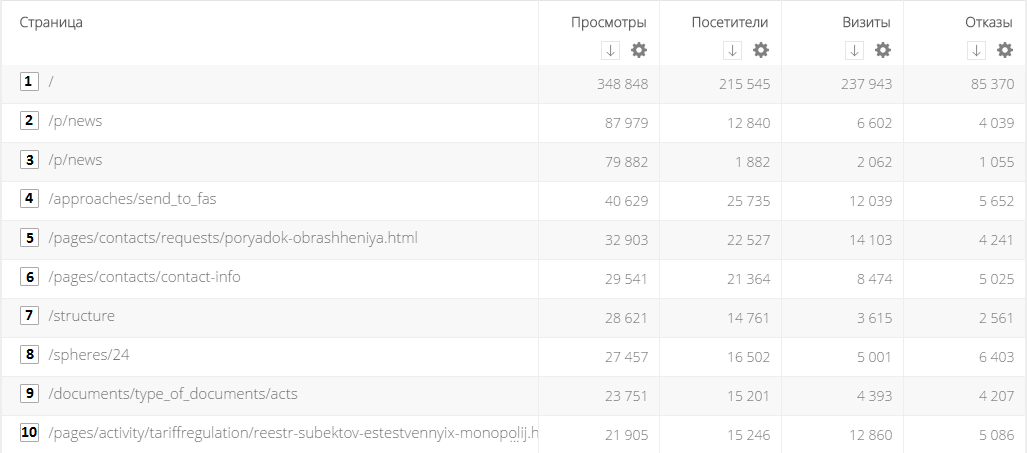 Главная страница сайта;Новости ФАС России;Новости ФАС России;«Написать в ФАС России»;Раздел «Порядок обращения в ФАС России»;Контактная информация;Раздел «Структура ФАС»Раздел «Тарифное регулирование»;Раздел «Документы»; Реестр субъектов естественных монополий.Данные по посещаемости «Базы решений» сайта ФАС России solutions.fas.gov.ru за второй квартал 2018 года (данные представлены сервисом Спутник.Аналитика)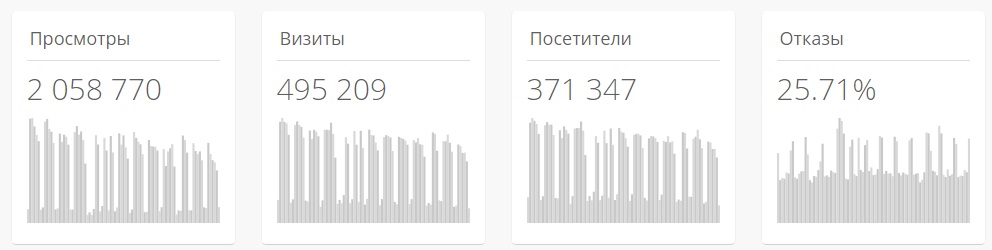 Данные по посещаемости «Базы решений» сайта ФАС России solutions.fas.gov.ru во втором квартале 2018 года (данные представлены сервисом Googleanalitic)№Наименование мероприятияКоличество апрельКоличество майКоличество июньКоличествоквартал1Посещаемость сайта ФАС России (уникальных посетителей)135 815121 843116 869374 5272Посещаемость сайта ФАС России (количество посещений)632 609581 032526 4701 740 111ПользователиНовые пользователиСеансыПросмотры страниц187 214169 225399 3681 929 470